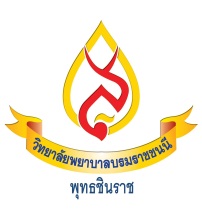      (NP    01)	              วิทยาลัยพยาบาลบรมราชชนนี พุทธชินราชใบกรอกประวัติผู้เข้าอบรมหลักสูตรการพยาบาลเฉพาะทาง สาขาเวชปฏิบัติทั่วไป (การรักษาโรคเบื้องต้น) รุ่นที่ 16ข้อมูลส่วนที่ 1 (ประวัติ)ข้อมูลส่วนที่ 1 (ประวัติ)ข้อมูลส่วนที่ 1 (ประวัติ)ข้อมูลส่วนที่ 1 (ประวัติ)ข้อมูลส่วนที่ 1 (ประวัติ)ข้อมูลส่วนที่ 1 (ประวัติ)ข้อมูลส่วนที่ 1 (ประวัติ)1. คำนำหน้าชื่อ         นาย         นาง         นางสาว          ยศ (ระบุ)...........................................................................ชื่อ-ชื่อสกุล (ภาษาไทย)..........................................................................................................................................................ชื่อ-ชื่อสกุล (ภาษาอังกฤษ).....................................................................................................................................................2. วัน/เดือน/ปี เกิด........................................................................................อายุ.........................ปี3. เลขประจำตัวประชาชน.....................................................................................................................................................4. เลขที่สมาชิกสภาการพยาบาล.................................เลขที่ใบอนุญาตประกอบวิชาชีพ……………………………..…………….……5. สถานภาพการสมรส           โสด           สมรส           หย่าร้าง/หม้าย6. ที่อยู่ปัจจุบันที่สามารถติดต่อได้  เลขที่................................ซอย...................................ถนน.............................................ตำบล....................................อำเภอ..................................จังหวัด....................................รหัสไปรษณีย์.................................โทรศัพท์บ้าน.......................................................................มือถือ..........................................................................................E-mail……………………………..………………………………………………………………โทรสาร...............................................................1. คำนำหน้าชื่อ         นาย         นาง         นางสาว          ยศ (ระบุ)...........................................................................ชื่อ-ชื่อสกุล (ภาษาไทย)..........................................................................................................................................................ชื่อ-ชื่อสกุล (ภาษาอังกฤษ).....................................................................................................................................................2. วัน/เดือน/ปี เกิด........................................................................................อายุ.........................ปี3. เลขประจำตัวประชาชน.....................................................................................................................................................4. เลขที่สมาชิกสภาการพยาบาล.................................เลขที่ใบอนุญาตประกอบวิชาชีพ……………………………..…………….……5. สถานภาพการสมรส           โสด           สมรส           หย่าร้าง/หม้าย6. ที่อยู่ปัจจุบันที่สามารถติดต่อได้  เลขที่................................ซอย...................................ถนน.............................................ตำบล....................................อำเภอ..................................จังหวัด....................................รหัสไปรษณีย์.................................โทรศัพท์บ้าน.......................................................................มือถือ..........................................................................................E-mail……………………………..………………………………………………………………โทรสาร...............................................................1. คำนำหน้าชื่อ         นาย         นาง         นางสาว          ยศ (ระบุ)...........................................................................ชื่อ-ชื่อสกุล (ภาษาไทย)..........................................................................................................................................................ชื่อ-ชื่อสกุล (ภาษาอังกฤษ).....................................................................................................................................................2. วัน/เดือน/ปี เกิด........................................................................................อายุ.........................ปี3. เลขประจำตัวประชาชน.....................................................................................................................................................4. เลขที่สมาชิกสภาการพยาบาล.................................เลขที่ใบอนุญาตประกอบวิชาชีพ……………………………..…………….……5. สถานภาพการสมรส           โสด           สมรส           หย่าร้าง/หม้าย6. ที่อยู่ปัจจุบันที่สามารถติดต่อได้  เลขที่................................ซอย...................................ถนน.............................................ตำบล....................................อำเภอ..................................จังหวัด....................................รหัสไปรษณีย์.................................โทรศัพท์บ้าน.......................................................................มือถือ..........................................................................................E-mail……………………………..………………………………………………………………โทรสาร...............................................................1. คำนำหน้าชื่อ         นาย         นาง         นางสาว          ยศ (ระบุ)...........................................................................ชื่อ-ชื่อสกุล (ภาษาไทย)..........................................................................................................................................................ชื่อ-ชื่อสกุล (ภาษาอังกฤษ).....................................................................................................................................................2. วัน/เดือน/ปี เกิด........................................................................................อายุ.........................ปี3. เลขประจำตัวประชาชน.....................................................................................................................................................4. เลขที่สมาชิกสภาการพยาบาล.................................เลขที่ใบอนุญาตประกอบวิชาชีพ……………………………..…………….……5. สถานภาพการสมรส           โสด           สมรส           หย่าร้าง/หม้าย6. ที่อยู่ปัจจุบันที่สามารถติดต่อได้  เลขที่................................ซอย...................................ถนน.............................................ตำบล....................................อำเภอ..................................จังหวัด....................................รหัสไปรษณีย์.................................โทรศัพท์บ้าน.......................................................................มือถือ..........................................................................................E-mail……………………………..………………………………………………………………โทรสาร...............................................................1. คำนำหน้าชื่อ         นาย         นาง         นางสาว          ยศ (ระบุ)...........................................................................ชื่อ-ชื่อสกุล (ภาษาไทย)..........................................................................................................................................................ชื่อ-ชื่อสกุล (ภาษาอังกฤษ).....................................................................................................................................................2. วัน/เดือน/ปี เกิด........................................................................................อายุ.........................ปี3. เลขประจำตัวประชาชน.....................................................................................................................................................4. เลขที่สมาชิกสภาการพยาบาล.................................เลขที่ใบอนุญาตประกอบวิชาชีพ……………………………..…………….……5. สถานภาพการสมรส           โสด           สมรส           หย่าร้าง/หม้าย6. ที่อยู่ปัจจุบันที่สามารถติดต่อได้  เลขที่................................ซอย...................................ถนน.............................................ตำบล....................................อำเภอ..................................จังหวัด....................................รหัสไปรษณีย์.................................โทรศัพท์บ้าน.......................................................................มือถือ..........................................................................................E-mail……………………………..………………………………………………………………โทรสาร...............................................................1. คำนำหน้าชื่อ         นาย         นาง         นางสาว          ยศ (ระบุ)...........................................................................ชื่อ-ชื่อสกุล (ภาษาไทย)..........................................................................................................................................................ชื่อ-ชื่อสกุล (ภาษาอังกฤษ).....................................................................................................................................................2. วัน/เดือน/ปี เกิด........................................................................................อายุ.........................ปี3. เลขประจำตัวประชาชน.....................................................................................................................................................4. เลขที่สมาชิกสภาการพยาบาล.................................เลขที่ใบอนุญาตประกอบวิชาชีพ……………………………..…………….……5. สถานภาพการสมรส           โสด           สมรส           หย่าร้าง/หม้าย6. ที่อยู่ปัจจุบันที่สามารถติดต่อได้  เลขที่................................ซอย...................................ถนน.............................................ตำบล....................................อำเภอ..................................จังหวัด....................................รหัสไปรษณีย์.................................โทรศัพท์บ้าน.......................................................................มือถือ..........................................................................................E-mail……………………………..………………………………………………………………โทรสาร...............................................................1. คำนำหน้าชื่อ         นาย         นาง         นางสาว          ยศ (ระบุ)...........................................................................ชื่อ-ชื่อสกุล (ภาษาไทย)..........................................................................................................................................................ชื่อ-ชื่อสกุล (ภาษาอังกฤษ).....................................................................................................................................................2. วัน/เดือน/ปี เกิด........................................................................................อายุ.........................ปี3. เลขประจำตัวประชาชน.....................................................................................................................................................4. เลขที่สมาชิกสภาการพยาบาล.................................เลขที่ใบอนุญาตประกอบวิชาชีพ……………………………..…………….……5. สถานภาพการสมรส           โสด           สมรส           หย่าร้าง/หม้าย6. ที่อยู่ปัจจุบันที่สามารถติดต่อได้  เลขที่................................ซอย...................................ถนน.............................................ตำบล....................................อำเภอ..................................จังหวัด....................................รหัสไปรษณีย์.................................โทรศัพท์บ้าน.......................................................................มือถือ..........................................................................................E-mail……………………………..………………………………………………………………โทรสาร...............................................................7. ประวัติการศึกษา7. ประวัติการศึกษา7. ประวัติการศึกษา7. ประวัติการศึกษา7. ประวัติการศึกษา7. ประวัติการศึกษา7. ประวัติการศึกษาระดับการศึกษาสถานศึกษาสาขาวิชาเอกวุฒิการศึกษาปีที่สำเร็จการศึกษาคะแนนเฉลี่ยเกียรตินิยมอันดับที่อนุปริญญาปริญญาตรีปริญญาโท8. สถานการณ์ทำงานปัจจุบัน              ทำงาน              ไม่ทำงาน8. สถานการณ์ทำงานปัจจุบัน              ทำงาน              ไม่ทำงาน8. สถานการณ์ทำงานปัจจุบัน              ทำงาน              ไม่ทำงาน8. สถานการณ์ทำงานปัจจุบัน              ทำงาน              ไม่ทำงาน8. สถานการณ์ทำงานปัจจุบัน              ทำงาน              ไม่ทำงาน8. สถานการณ์ทำงานปัจจุบัน              ทำงาน              ไม่ทำงาน8. สถานการณ์ทำงานปัจจุบัน              ทำงาน              ไม่ทำงาน9. ประเภทของหน่วยงาน        ราชการ        รัฐวิสาหกิจ        เอกชน       ธุรกิจส่วนตัว (ระบุ).........................................9. ประเภทของหน่วยงาน        ราชการ        รัฐวิสาหกิจ        เอกชน       ธุรกิจส่วนตัว (ระบุ).........................................9. ประเภทของหน่วยงาน        ราชการ        รัฐวิสาหกิจ        เอกชน       ธุรกิจส่วนตัว (ระบุ).........................................9. ประเภทของหน่วยงาน        ราชการ        รัฐวิสาหกิจ        เอกชน       ธุรกิจส่วนตัว (ระบุ).........................................9. ประเภทของหน่วยงาน        ราชการ        รัฐวิสาหกิจ        เอกชน       ธุรกิจส่วนตัว (ระบุ).........................................9. ประเภทของหน่วยงาน        ราชการ        รัฐวิสาหกิจ        เอกชน       ธุรกิจส่วนตัว (ระบุ).........................................9. ประเภทของหน่วยงาน        ราชการ        รัฐวิสาหกิจ        เอกชน       ธุรกิจส่วนตัว (ระบุ).........................................10. ตำแหน่งงาน............................................... ........................................................................................................................   สถานที่ทำงาน......................................................................................................................................................................   ที่ตั้ง......................................................................................................................................................................................   .............................................................................................................................................................................................   .............................................................................................................................................................................................   โทรศัพท์..............................................................................................โทรสาร.....................................................................   รวมเวลาทำงานตำแหน่งปัจจุบัน.................................ปี10. ตำแหน่งงาน............................................... ........................................................................................................................   สถานที่ทำงาน......................................................................................................................................................................   ที่ตั้ง......................................................................................................................................................................................   .............................................................................................................................................................................................   .............................................................................................................................................................................................   โทรศัพท์..............................................................................................โทรสาร.....................................................................   รวมเวลาทำงานตำแหน่งปัจจุบัน.................................ปี10. ตำแหน่งงาน............................................... ........................................................................................................................   สถานที่ทำงาน......................................................................................................................................................................   ที่ตั้ง......................................................................................................................................................................................   .............................................................................................................................................................................................   .............................................................................................................................................................................................   โทรศัพท์..............................................................................................โทรสาร.....................................................................   รวมเวลาทำงานตำแหน่งปัจจุบัน.................................ปี10. ตำแหน่งงาน............................................... ........................................................................................................................   สถานที่ทำงาน......................................................................................................................................................................   ที่ตั้ง......................................................................................................................................................................................   .............................................................................................................................................................................................   .............................................................................................................................................................................................   โทรศัพท์..............................................................................................โทรสาร.....................................................................   รวมเวลาทำงานตำแหน่งปัจจุบัน.................................ปี10. ตำแหน่งงาน............................................... ........................................................................................................................   สถานที่ทำงาน......................................................................................................................................................................   ที่ตั้ง......................................................................................................................................................................................   .............................................................................................................................................................................................   .............................................................................................................................................................................................   โทรศัพท์..............................................................................................โทรสาร.....................................................................   รวมเวลาทำงานตำแหน่งปัจจุบัน.................................ปี10. ตำแหน่งงาน............................................... ........................................................................................................................   สถานที่ทำงาน......................................................................................................................................................................   ที่ตั้ง......................................................................................................................................................................................   .............................................................................................................................................................................................   .............................................................................................................................................................................................   โทรศัพท์..............................................................................................โทรสาร.....................................................................   รวมเวลาทำงานตำแหน่งปัจจุบัน.................................ปี10. ตำแหน่งงาน............................................... ........................................................................................................................   สถานที่ทำงาน......................................................................................................................................................................   ที่ตั้ง......................................................................................................................................................................................   .............................................................................................................................................................................................   .............................................................................................................................................................................................   โทรศัพท์..............................................................................................โทรสาร.....................................................................   รวมเวลาทำงานตำแหน่งปัจจุบัน.................................ปี11. ประสบการณ์การทำงานตั้งแต่อดีตจนถึงปัจจุบัน (สามารถเพิ่มเติมในกระดาษ A4)11. ประสบการณ์การทำงานตั้งแต่อดีตจนถึงปัจจุบัน (สามารถเพิ่มเติมในกระดาษ A4)11. ประสบการณ์การทำงานตั้งแต่อดีตจนถึงปัจจุบัน (สามารถเพิ่มเติมในกระดาษ A4)11. ประสบการณ์การทำงานตั้งแต่อดีตจนถึงปัจจุบัน (สามารถเพิ่มเติมในกระดาษ A4)ชื่อหน่วยงานตำแหน่งระยะเวลาเหตุผลที่ออกรวมระยะเวลาทำงานหลังจากจบปริญญาตรีจนถึงปัจจุบัน...................................ปี................................เดือนรวมระยะเวลาทำงานหลังจากจบปริญญาตรีจนถึงปัจจุบัน...................................ปี................................เดือนรวมระยะเวลาทำงานหลังจากจบปริญญาตรีจนถึงปัจจุบัน...................................ปี................................เดือนรวมระยะเวลาทำงานหลังจากจบปริญญาตรีจนถึงปัจจุบัน...................................ปี................................เดือนข้อมูลส่วนที่ 2 (เกี่ยวกับงาน)ข้อมูลส่วนที่ 2 (เกี่ยวกับงาน)ข้อมูลส่วนที่ 2 (เกี่ยวกับงาน)ข้อมูลส่วนที่ 2 (เกี่ยวกับงาน)1. อธิบายลักษณะงานที่ท่านปฏิบัติ โดยสังเขป.....................................................................................................................................................................................................................................................................................................................................................................................................................................................................................................................................................................................................................................................................................................................................................................................................................................................................................................................................................................................................................................................................................................................................................................................................................................................................................................................................................................................................................1. อธิบายลักษณะงานที่ท่านปฏิบัติ โดยสังเขป.....................................................................................................................................................................................................................................................................................................................................................................................................................................................................................................................................................................................................................................................................................................................................................................................................................................................................................................................................................................................................................................................................................................................................................................................................................................................................................................................................................................................................................1. อธิบายลักษณะงานที่ท่านปฏิบัติ โดยสังเขป.....................................................................................................................................................................................................................................................................................................................................................................................................................................................................................................................................................................................................................................................................................................................................................................................................................................................................................................................................................................................................................................................................................................................................................................................................................................................................................................................................................................................................................1. อธิบายลักษณะงานที่ท่านปฏิบัติ โดยสังเขป.....................................................................................................................................................................................................................................................................................................................................................................................................................................................................................................................................................................................................................................................................................................................................................................................................................................................................................................................................................................................................................................................................................................................................................................................................................................................................................................................................................................................................................2. ชื่อผู้บังคับบัญชาที่สามารถให้รายละเอียดเกี่ยวกับตัวท่าน    ชื่อ-ชื่อสกุล..............................................................................ตำแหน่ง................................................................................    หน่วยงาน..............................................................................................................................................................................    โทรศัพท์................................................................................................................................................................................    โทรศัพท์มือถือ.................................................................................E-mail…………………………………………………………………2. ชื่อผู้บังคับบัญชาที่สามารถให้รายละเอียดเกี่ยวกับตัวท่าน    ชื่อ-ชื่อสกุล..............................................................................ตำแหน่ง................................................................................    หน่วยงาน..............................................................................................................................................................................    โทรศัพท์................................................................................................................................................................................    โทรศัพท์มือถือ.................................................................................E-mail…………………………………………………………………2. ชื่อผู้บังคับบัญชาที่สามารถให้รายละเอียดเกี่ยวกับตัวท่าน    ชื่อ-ชื่อสกุล..............................................................................ตำแหน่ง................................................................................    หน่วยงาน..............................................................................................................................................................................    โทรศัพท์................................................................................................................................................................................    โทรศัพท์มือถือ.................................................................................E-mail…………………………………………………………………2. ชื่อผู้บังคับบัญชาที่สามารถให้รายละเอียดเกี่ยวกับตัวท่าน    ชื่อ-ชื่อสกุล..............................................................................ตำแหน่ง................................................................................    หน่วยงาน..............................................................................................................................................................................    โทรศัพท์................................................................................................................................................................................    โทรศัพท์มือถือ.................................................................................E-mail…………………………………………………………………ข้อมูลส่วนที่ 3 (เกี่ยวกับท่านที่มาอบรมครั้งนี้)ข้อมูลส่วนที่ 3 (เกี่ยวกับท่านที่มาอบรมครั้งนี้)ข้อมูลส่วนที่ 3 (เกี่ยวกับท่านที่มาอบรมครั้งนี้)ข้อมูลส่วนที่ 3 (เกี่ยวกับท่านที่มาอบรมครั้งนี้)เหตุผลในการตัดสินใจเข้ารับการอบรมหลักสูตรการพยาบาลเฉพาะทาง สาขาเวชปฏิบัติทั่วไป (การรักษาโรคเบื้องต้น) รุ่นที่ 16....................................................................................................................................................................................................................................................................................................................................................................................................................................................................................................................................................................................................................................................................................................................................................................................................................................................................................................................................................................................................................................................................................................................................................................................................................................................................................................................................................................................................................................................................................................................................................................................................................................................................................................................................................................................................................................................................................................................................................................................................................................................................................................................................................................................................................................................................................................................................................................................................................................เหตุผลในการตัดสินใจเข้ารับการอบรมหลักสูตรการพยาบาลเฉพาะทาง สาขาเวชปฏิบัติทั่วไป (การรักษาโรคเบื้องต้น) รุ่นที่ 16....................................................................................................................................................................................................................................................................................................................................................................................................................................................................................................................................................................................................................................................................................................................................................................................................................................................................................................................................................................................................................................................................................................................................................................................................................................................................................................................................................................................................................................................................................................................................................................................................................................................................................................................................................................................................................................................................................................................................................................................................................................................................................................................................................................................................................................................................................................................................................................................................................................เหตุผลในการตัดสินใจเข้ารับการอบรมหลักสูตรการพยาบาลเฉพาะทาง สาขาเวชปฏิบัติทั่วไป (การรักษาโรคเบื้องต้น) รุ่นที่ 16....................................................................................................................................................................................................................................................................................................................................................................................................................................................................................................................................................................................................................................................................................................................................................................................................................................................................................................................................................................................................................................................................................................................................................................................................................................................................................................................................................................................................................................................................................................................................................................................................................................................................................................................................................................................................................................................................................................................................................................................................................................................................................................................................................................................................................................................................................................................................................................................................................................เหตุผลในการตัดสินใจเข้ารับการอบรมหลักสูตรการพยาบาลเฉพาะทาง สาขาเวชปฏิบัติทั่วไป (การรักษาโรคเบื้องต้น) รุ่นที่ 16....................................................................................................................................................................................................................................................................................................................................................................................................................................................................................................................................................................................................................................................................................................................................................................................................................................................................................................................................................................................................................................................................................................................................................................................................................................................................................................................................................................................................................................................................................................................................................................................................................................................................................................................................................................................................................................................................................................................................................................................................................................................................................................................................................................................................................................................................................................................................................................................................................................ข้อมูลส่วนที่ 4 (เกี่ยวกับการสมัคร)ขั้นตอนการสมัคร        **กรุณาส่งใบสมัครภายในวันที่ 14 กุมภาพันธ์ 25601. สมัครด้วยตนเอง ที่กลุ่มงานวิจัยและบริการวิชาการ อาคารเรียน 1 ชั้น 2 วิทยาลัยพยาบาลบรมราชชนนี พุทธชินราช2. ทางไปรษณีย์ (EMS)กลุ่มงานวิจัยและบริการวิชาการ (สมัครอบรม NP 16)วิทยาลัยพยาบาลบรมราชชนนี พุทธชินราช 90/6 ถ.ศรีธรรมไตรปิฎก อ.เมือง จ.พิษณุโลก 650003. เอกสารประกอบการสมัครสำเนาใบอนุญาตประกอบวิชาชีพ                                              จำนวน 3 ชุดสำเนาบัตรสมาชิกสภาการพยาบาล                                            จำนวน 3 ชุดสำเนาบัตรประจำตัวประชาชน                                                 จำนวน 3 ชุดสำเนาวุฒิการศึกษา                                                                                   จำนวน 3 ชุดรูปถ่าย 1 นิ้ว (ถ่ายไว้ไม่เกิน 6 เดือน)                                          จำนวน 3 รูปสำเนาเอกสารการเปลี่ยนชื่อ-นามสกุล (ถ้ามี)                                 จำนวน 3 ชุด4. วิทยาลัยพยาบาลบรมราชชนนี พุทธชินราช จะพิจารณาผู้สมัครเข้ารับการอบรมจากข้อมูลข้างต้น และจะแจ้งผลการพิจารณาเพื่อดำเนินการชำระค่าลงทะเบียน (คนละ 35,000 บาท) ต่อไป ข้อมูลส่วนที่ 5 (สอบถามเพิ่มเติม)ติดต่อสอบถามเพิ่มเติมได้ที่กลุ่มงานวิจัยและบริการวิชาการ อาคารเรียน 1 ชั้น 2 วิทยาลัยพยาบาลบรมราชชนนีพุทธชินราชโทรศัพท์          055-252-546-8 ต่อ 1207  มือถือกลุ่มงาน   088-259-6684